3.3 Intersection and Union of Two Sets By the end of the lesson you will be able to:Define intersection and union of sets.Use Principle of Inclusion and ExclusionExample 1The athletics department at a large high school offers 16 different sports:Determine the number of sports that require the following equipment:a ball and an implement such as a stick, a club or a racquetonly a ballan implement but not a balleither a ball or an implementneither a ball or an implement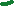 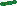 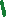 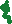 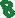 Venn Diagram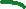 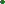 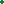 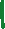 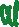 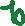 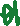 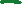 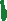 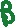 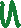 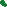 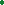 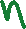 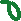 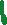 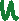 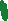 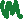 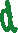 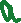 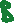 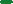 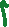 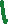 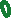 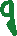 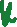 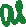 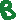 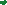 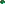 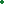 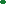 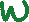 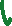 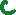 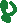 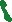 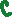 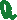 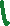 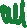 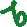 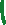 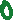 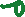 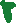 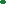 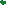 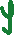 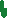 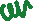 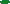 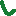 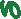 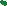 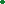 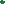 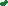 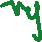 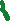 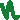 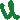 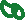 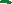 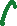 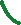 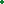 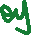 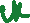 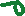 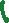 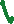 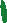 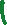 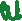 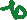 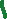 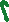 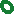 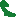 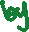 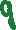 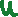 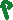 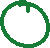 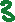 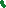 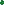 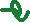 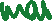 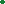 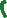 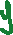 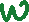 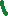 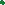 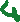 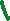 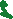 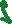 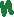 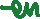 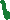 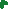 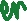 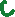 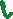 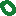 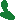 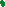 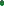 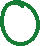 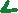 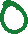 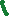 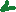 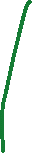 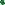 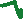 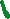 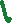 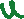 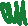 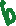 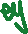 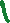 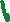 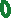 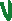 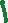 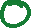 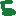 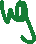 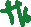 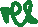 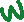 a ball and an implement such as a stick, a club or a racquet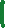 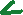 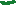 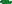 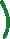 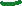 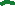 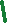 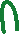 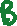 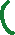 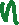 only a ball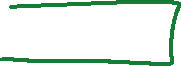 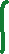 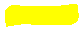 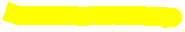 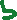 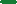 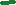 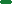 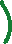 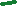 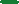 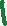 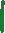 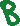 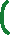 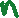 an implement but not a ball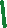 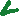 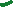 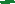 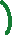 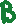 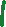 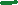 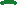 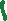 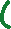 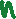 either a ball or an implement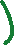 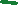 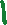 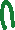 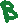 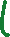 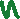 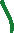 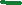 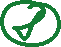 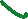 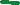 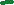 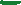 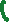 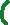 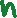 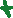 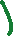 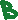 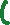 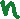 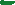 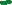 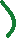 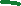 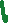 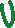 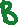 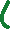 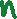 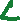 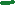 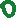 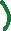 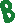 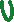 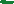 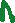 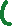 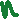 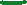 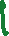 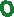 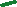 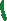 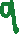 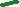 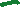 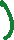 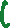 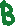 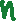 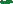 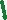 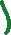 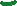 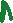 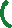 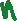 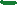 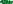 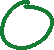 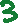 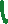 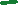 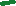 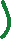 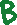 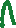 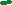 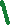 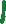 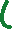 neither a ball or an implement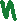 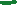 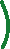 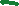 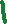 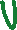 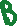 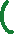 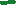 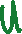 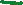 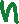 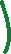 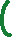 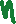 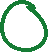 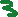 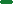 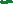 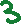 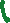 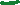 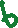 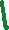 Example 2Morgan surveyed the 30 students in her mathematics class about their eating habits.18 of these students eat breakfast5 of the 18 students also eat a healthy lunch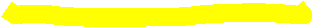 3 students do not eat breakfast or a healthy lunchHow many students eat a healthy lunch?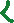 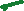 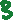 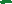 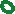 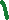 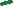 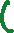 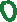 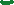 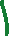 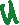 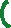 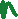 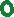 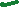 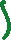 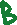 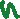 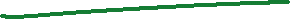 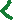 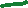 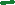 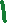 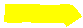 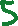 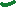 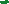 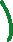 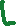 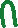 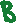 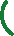 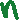 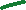 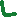 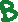 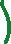 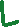 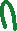 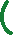 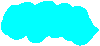 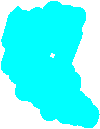 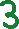 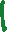 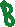 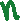 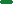 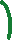 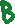 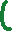 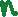 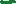 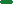 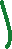 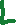 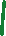 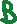 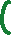 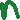 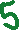 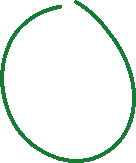 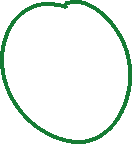 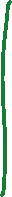 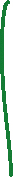 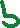 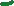 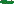 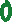 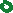 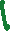 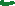 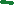 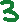 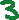 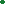 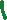 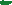 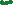 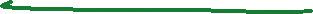 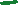 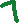 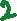 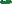 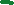 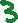 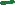 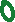 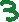 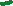 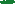 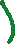 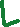 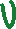 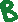 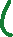 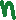 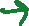 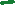 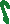 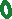 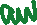 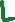 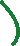 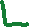 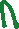 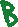 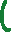 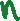 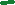 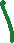 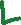 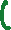 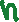 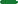 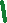 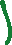 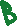 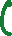 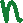 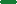 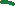 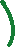 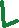 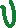 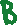 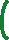 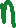 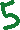 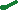 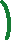 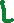 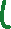 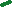 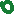 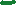 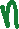 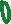 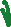 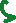 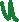 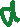 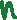 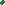 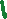 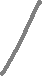 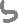 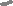 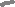 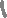 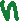 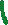 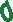 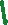 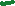 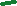 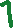 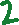 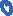 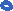 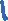 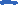 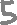 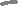 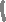 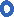 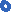 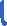 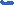 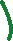 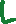 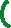 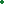 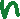 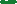 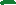 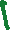 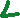 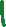 Assignment: page 69 #1-10Quiz Wednesday 3.1 and 3.2Intersection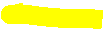 IntersectionUnion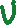 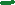 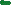 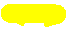 Union “A  B” reads “intersection of A and B” and represents the elements that are common to A and B, the area where the sets overlap on a Venn Diagram.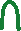 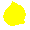 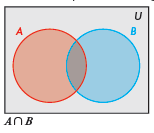 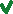 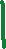 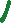 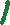 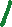 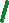  “A  B” reads “intersection of A and B” and represents the elements that are common to A and B, the area where the sets overlap on a Venn Diagram. “A  B” reads “union of A and B” and represents all elements that belong to A or B, the red region on the Venn Diagram.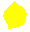 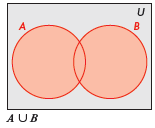 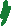 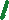 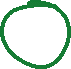 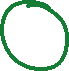  “A  B” reads “union of A and B” and represents all elements that belong to A or B, the red region on the Venn Diagram.“A/B” reads “A minus B” and denotes that the elements that are in set A are not in set B.  This is represented by the red region in each Venn Diagram.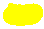 “A/B” reads “A minus B” and denotes that the elements that are in set A are not in set B.  This is represented by the red region in each Venn Diagram.“A/B” reads “A minus B” and denotes that the elements that are in set A are not in set B.  This is represented by the red region in each Venn Diagram.“A/B” reads “A minus B” and denotes that the elements that are in set A are not in set B.  This is represented by the red region in each Venn Diagram.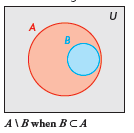 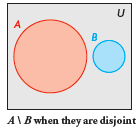 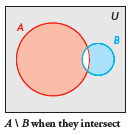 Badminton	BasketballCross-country runningCurlingFootballGolfHockeyLacrosseRugbySkiingSoccerSoftballTennisUltimateVolleyballWrestlingBadminton	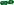 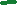 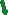 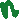 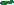 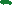 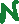 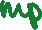 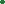 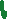 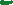 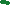 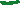 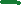 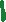 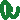 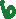 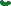 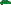 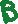 Basketball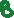 Cross-country running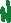 Curling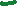 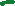 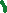 Football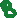 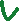 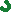 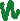 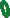 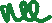 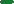 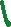 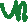 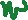 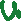 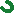 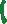 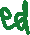 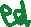 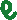 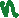 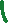 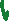 Golf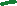 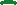 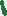 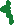 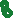 Hockey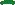 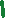 Lacrosse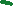 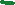 Rugby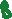 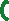 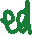 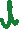 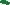 Skiing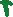 Soccer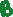 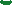 Softball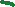 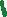 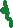 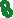 Tennis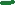 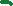 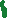 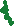 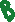 Ultimate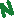 Volleyball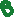 Wrestling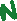 